ПРОЕКТ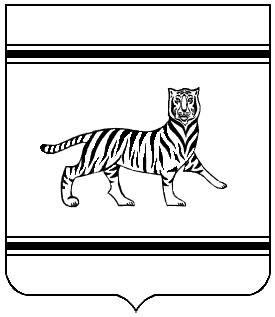 Муниципальное образование «Валдгеймское сельское поселение»Биробиджанского муниципального районаЕврейской автономной областиАДМИНИСТРАЦИЯ СЕЛЬСКОГО ПОСЕЛЕНИЯ_____                                                                                                      № 38ПОСТАНОВЛЕНИЕс. ВалдгеймО предоставлении в собственность за плату земельного участкаКадомцевой Т.С.  для ведения садоводства и огородничестваРассмотрев заявление Кадомцевой Татьяны Сергеевны, зарегистрированной по адресу: Еврейская автономная область, г. Биробиджан, ул. Осенняя, д. № 11, кв.39,  о предоставлении в собственность земельного участка для ведения садоводства и огородничества,  на основании ст. 39.18 Земельного Кодекса Российской Федерации, п. 3.3 постановления администрации сельского поселения от 23.01.2020 № 2 «Об утверждении порядка определения цены земельных участков, находящихся в муниципальной собственности муниципального образования «Валдгеймское сельское поселение», в соответствии с Уставом муниципального образования, администрация сельского поселения	ПОСТАНОВЛЯЕТ:	1. Предоставить Кадомцевой Татьяне Сергеевна в собственность земельный участок с кадастровым номером 79:04:0504022:22, общей площадью 600 кв.м., расположенный по адресу: ЕАО, Биробиджанский район, СОТ «Красный Восток», ул. Колхозная, № 1017, категория земель – земли сельскохозяйственного назначения, разрешенный вид использования – для ведения садоводства и огородничества, за цену 3241,20 руб. (Три тысячи двести сорок один рубль 20 копеек)2. Заместителю главы администрации сельского поселения подготовить документы для заключения договора купли-продажи земельного участка.	3.Заявителю Кадомцевой Т.С. в установленном порядке заключить договор купли-продажи.	4. Главе администрации сельского поселения обеспечить государственную регистрацию договора купли-продажи земельного участка посредством межведомственного взаимодействия.	5. Контроль за исполнением настоящего постановления оставляю за собой.	6. Опубликовать настоящее постановление в печатном средстве массовой информации «Информационный бюллетень Валдгеймского сельского поселения Биробиджанского муниципального района Еврейской автономной области» и на сайте поселения.	7. Настоящее постановление вступает  в силу после дня его официального опубликования.Глава администрациисельского поселения                                                               В.А.Брусиловский